ФЕДЕРАЛЬНОЕ ГОСУДАРСТВЕННОЕ БЮДЖЕТНОЕ ОБРАЗОВАТЕЛЬНОЕ УЧРЕЖДЕНИЕ ВЫСШЕГО ОБРАЗОВАНИЯ«ДАГЕСТАНСКИЙ ГОСУДАРСТВЕННЫЙ МЕДИЦИНСКИЙ УНИВЕРСИТЕТ» МИНИСТЕРСТВА ЗДРАВООХРАНЕНИЯ РОССИЙСКОЙ ФЕДЕРАЦИИ ИНСТИТУТ ДОПОЛНИТЕЛЬНОГО ПРОФЕССИОНАЛЬНОГО ОБРАЗОВАНИЯ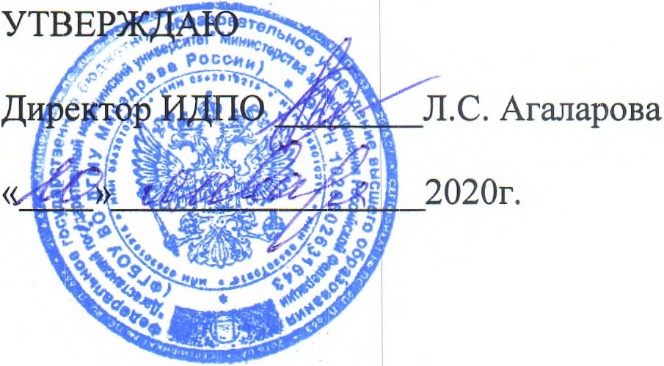 АННОТАЦИЯДОПОЛНИТЕЛЬНОЙ  ПРОФЕССИОНАЛЬНОЙ ПРОГРАММЫПРОФЕССИОНАЛЬНОЙ ПЕРЕПОДГОТОВКИ  ВРАЧЕЙПО СПЕЦИАЛЬНОСТИ «ТЕРАПЕВИЧЕСКАЯ СТОМАТОЛОГИЯ»Тема: «ТЕРАПЕВТИЧЕСКАЯ СТОМАТОЛОГИЯ»(СРОК ОСВОЕНИЯ 576 АКАДЕМИЧЕСКИХ ЧАСОВ)АННОТАЦИЯДОПОЛНИТЕЛЬНОЙ  ПРОФЕССИОНАЛЬНОЙ ПРОГРАММЫ ПРОФЕССИОНАЛЬНОЙ ПЕРЕПОДГОТОВКИ ВРАЧЕЙ «ТЕРАПЕВТИЧЕСКАЯ СТОМАТОЛОГИЯ» Актуальность	программы  обусловлена тем, что в условиях модернизации здравоохранения и растущих требований к качеству оказания стоматологической помощи населению необходимо повышение уровня знаний и умений врачей-стоматологов всех специальностей. Программа позволяет подготовиться к сертификационному экзамену и аккредитации по специальности «Терапевтическая стоматология».Вид программы: практико-ориентированная.Контингент обучающихся (имеющаяся квалификация) – высшее образование – специалист по специальности «Стоматология», интернатура/ординатура	по	специальности	«Стоматология»,«Терапевтическая стоматология», врачи-стоматологи-терапевты, желающие повысить свой образовательный уровень.Трудоемкость программы: 576 аудиторных часовФорма обучения, режим и продолжительность занятийДокумент,	выдаваемый	после	завершения	обучениядиплом о профессиональной переподготовке.Цель программы – дополнительной профессиональной программы профессиональной переподготовки врачей-стоматологов по специальности«Терапевтическая стоматология» (далее – Программа) состоит в удовлетворении образовательных и профессиональных потребностей, обеспечении соответствия квалификации врачей меняющимся условиям профессиональной деятельности и социальной среды, приобретении врачами новых     компетенций	и     новой     специальности     специальности«Терапевтическая стоматология»Задачи программы:Сформировать знания:этиологии, патогенеза, диагностики заболеваний зубов, полости рта и челюстно-лицевой области;клинической картины, методов лечения заболеваний зубов, полости рта и челюстно-лицевой области;медицинских изделий, применяемых в диагностике и лечении заболеваний зубов, полости рта и челюстно-лицевой области (принципы устройства и правила эксплуатации) ;профилактики заболеваний зубов, полости рта и челюстно-лицевой области.Сформировать умения:диагностировать заболевания зубов, полости рта и челюстно- лицевой области;интерпретировать данные дополнительных обследований пациентов;проводить лечение заболеваний зубов, полости рта и челюстно- лицевой области в рамках профессионального стандарта;применять различные методики местной анестезии челюстно- лицевой области, блокады с применением препаратов для местной анестезии, определять медицинские показания к общей анестезии.Сформировать навыки:диагностики заболеваний зубов, полости рта и челюстно-лицевой области;−	применения современных средств и методов лечения заболеваний зубов, полости рта и челюстно-лицевой области;проведения профессиональной гигиены и других методов профилактики заболеваний зубов, полости рта и челюстно-лицевой                               области.ТРЕБОВАНИЯ К ИТОГОВОЙ АТТЕСТАЦИИОБУЧАЮЩИХСЯИтоговая аттестация по дополнительной профессиональной программе профессиональной переподготовки врачей стоматологов по теме «Терапевтическая стоматология» проводится в форме зачета и должна выявлять теоретическую и практическую подготовку врача стоматолога, в соответствии с квалификационными требованиями, профессиональными стандартами, утвержденными Порядками оказания медицинской помощи.Обучающиеся допускаются к итоговой аттестации после изучения дисциплин в объеме, предусмотренном учебным планом дополнительной профессиональной программы профессиональной переподготовки врачей стоматологов по теме «Стоматология общей практики».Обучающиеся, освоившие дополнительную профессиональную программу профессиональной переподготовки врачей стоматологов по теме «Терапевтическая стоматология» и успешно прошедшие итоговую аттестацию, получают документ установленного образца о дополнительном профессиональном образовании – диплом о профессиональной переподготовке. –График обученияФорма обученияАуд. часов в деньДнейв неделюОбщая продолжительностьпрограммы (часов, недель., месяцев)с отрывом от работы (очная)66576 часов,16 недель, 4 месяцас	частичным	отрывом	от	работы(дистанционная)Учебные модули  рабочей программы